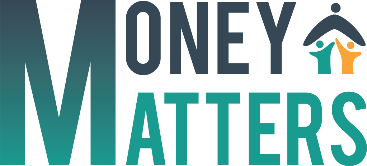 Modulo 1:Modulo 1:Modulo 1:Modulo 1:Scopo:Presentazione del Programma Formativo Money Matters  in materia economica per il Formatore e del Concetto di  Apprendimento Familiare.Presentazione del Programma Formativo Money Matters  in materia economica per il Formatore e del Concetto di  Apprendimento Familiare.Presentazione del Programma Formativo Money Matters  in materia economica per il Formatore e del Concetto di  Apprendimento Familiare.Ore didattiche/monte ore:Durata lezione3 oreAutoapprendimento2 oreNoteObiettivi didattici:Dopo aver completato correttamente il modulo, gli studenti sapranno:fornire una descrizione del programma Money Mattersspiegare l'importanza dell'utilizzo del metodo di Apprendimento Familiaresfruttare le conoscenze e le competenze in ambito di educazione finanziariaDopo aver completato correttamente il modulo, gli studenti sapranno:fornire una descrizione del programma Money Mattersspiegare l'importanza dell'utilizzo del metodo di Apprendimento Familiaresfruttare le conoscenze e le competenze in ambito di educazione finanziariaDopo aver completato correttamente il modulo, gli studenti sapranno:fornire una descrizione del programma Money Mattersspiegare l'importanza dell'utilizzo del metodo di Apprendimento Familiaresfruttare le conoscenze e le competenze in ambito di educazione finanziariaProgramma di Sessione modulo 1Programma di Sessione modulo 1Programma di Sessione modulo 1Programma di Sessione modulo 1Programma di Sessione modulo 1Programma di Sessione modulo 1DurataAttivitàAttivitàMetodo UtilizzatoStrumenti/materialeNotePrima del corsoQuestionario pre-corso da compilare e inviare via mailQuestionario pre-corso da compilare e inviare via mailEmailSondaggio Online Esegui un sondaggio per verificare il punto di partenza dei partecipanti.5 minAccoglienzaRisultati di Apprendimento (LO)Programma di sessionePresenta la mappa concettuale fornendo una breve panoramica ed eventuali comunicazioni.AccoglienzaRisultati di Apprendimento (LO)Programma di sessionePresenta la mappa concettuale fornendo una breve panoramica ed eventuali comunicazioni.PowerPointSlide PP2- LO Slide PP 3-Programma di sessione visivoSollecita le domande 5 min15 minAttività di riscaldamentoM1.1“Trova qualcuno che…”I partecipanti si mischieranno e porranno reciprocamente domande inerenti la Dispensa del M1.1 scrivendo il nome di coloro che risponderanno "sì" nel riquadro corrispondenteAttività di riscaldamentoM1.1“Trova qualcuno che…”I partecipanti si mischieranno e porranno reciprocamente domande inerenti la Dispensa del M1.1 scrivendo il nome di coloro che risponderanno "sì" nel riquadro corrispondenteSe online - i partecipanti potranno spegnere la telecamera. I facilitatori leggeranno le istruzioni, coloro che troveranno delle corrispondenze potranno riattivare la telecamera per vedere chi altro ha riposto in modo analogo.Dispensa M1.1: “Trova qualcuno che…” Slide PP 4 - Attività di riscaldamentoAnnota le risposte ed il livello di coinvolgimento e partecipazione all'attività.  Attività M1.2Presentazioni e AspettativeCiascun partecipante si presenterà e dirà ad alta voce un'affermazione che gli corrisponde ed una cosa che si aspetta di imparare dal corso , dopodiché nominerà la persona successiva.Annota le aspettative dei partecipanti sulla lavagna/documento.Attività M1.2Presentazioni e AspettativeCiascun partecipante si presenterà e dirà ad alta voce un'affermazione che gli corrisponde ed una cosa che si aspetta di imparare dal corso , dopodiché nominerà la persona successiva.Annota le aspettative dei partecipanti sulla lavagna/documento.Slide   Presentazioni e aspettative10 minAttività M1.3 Accordo di GruppoChiedi ai partecipanti di suggerire modi per lavorare insieme al fine di ottenere il massimo dal corso, riporta le risposte sulla lavagna o lavagna a fogli mobili.  Inserisci: pultualità, cellulari in modalità silenzioso, rispetto, tenere presente la privacy quando si pongono domande ecc.Annota le risposte sulla lavagna a fogli mobili/documento e conservale per le sessioni successive.Attività M1.3 Accordo di GruppoChiedi ai partecipanti di suggerire modi per lavorare insieme al fine di ottenere il massimo dal corso, riporta le risposte sulla lavagna o lavagna a fogli mobili.  Inserisci: pultualità, cellulari in modalità silenzioso, rispetto, tenere presente la privacy quando si pongono domande ecc.Annota le risposte sulla lavagna a fogli mobili/documento e conservale per le sessioni successive.Se online usa la lavagna o altri strumenti di collaborazione idonei Lavagna/ lavagna a fogli mobiliSlide PP6Annota le risposte ed il livello di coinvolgimento e partecipazione all'attività .  Rassicura  i partecipanti sul fatto che le loro idee e opinioni vengono ascoltate e prese in considerazione.10 minDescrizione del Programma Money MattersMostra le slide per fornire una panoramica del programma (PP8), illustra gli strumenti (PP9) ed i vari gruppi target, mostra il contenuto giornaliero del corso con i relativi obiettivi didattici e badge di ciascun modulo (PP10-12) più l'apprendimento auto-diretto. (PP 14) Sollecita le domandeDescrizione del Programma Money MattersMostra le slide per fornire una panoramica del programma (PP8), illustra gli strumenti (PP9) ed i vari gruppi target, mostra il contenuto giornaliero del corso con i relativi obiettivi didattici e badge di ciascun modulo (PP10-12) più l'apprendimento auto-diretto. (PP 14) Sollecita le domandePowerPointSlide PP 7-14Verifica la comprensione di quanto è stato fatto esorta a porre domande10 minAttività M1.4 Il Metodo di Apprendimento FamiliareChiedi ai partecipanti di fare un “brainstorm” su cosa significhi per loro metodo di apprendimento familiare.  Puoi usare i seguenti suggerimenti: Cosa lo rende tale? Quali sono gli obiettivi?In che situazioni può funzionare bene?Da cos'è costituito?Scrivi le risposte sulla lavagna o lavagna a fogli mobili. Attività M1.4 Il Metodo di Apprendimento FamiliareChiedi ai partecipanti di fare un “brainstorm” su cosa significhi per loro metodo di apprendimento familiare.  Puoi usare i seguenti suggerimenti: Cosa lo rende tale? Quali sono gli obiettivi?In che situazioni può funzionare bene?Da cos'è costituito?Scrivi le risposte sulla lavagna o lavagna a fogli mobili. Se online usa la lavagna o altri strumenti di collaborazione idoneiSlide PP 15 Lavagna/ lavagna a fogli mobiliSlide PP 16 – Risposte suggeriteAnnota le risposte ed il livello di coinvolgimento e partecipazione all'attività .  20 minAttività M1.5 Vero o FalsoIntroduci gli scopi dell'apprendimento familiare ed i fondamenti su cui si basa.Consegna la scheda con le affermazioni Vero/Falso della Dispensa  1.5a e chiedi ai partecipanti di farlo a coppia.  Esamina le risposte approfondendo i punti chiave.Introduci i fondamenti di apprendimento familiare (PP 18-19) e avvia una discussione - Alcuni di questi sono più importanti di altri? Qualche sorpresa?  I bambini devono essere inseriti ugualmente nella formazione?  Consegna le dispense relative ai fondamenti 1.5bAttività M1.5 Vero o FalsoIntroduci gli scopi dell'apprendimento familiare ed i fondamenti su cui si basa.Consegna la scheda con le affermazioni Vero/Falso della Dispensa  1.5a e chiedi ai partecipanti di farlo a coppia.  Esamina le risposte approfondendo i punti chiave.Introduci i fondamenti di apprendimento familiare (PP 18-19) e avvia una discussione - Alcuni di questi sono più importanti di altri? Qualche sorpresa?  I bambini devono essere inseriti ugualmente nella formazione?  Consegna le dispense relative ai fondamenti 1.5bPowerPointSe esclusivamente online, mostra sullo schermo la scheda con le affermazioni Vero/Falso della Dispensa  1.5a e completatela insiemeSlide PP 17 – Vero o FalsoDispensa M1.5a Vero/Falso  Slide PP 18-19Dispensa M1.5b Fondamenti di Apprendimento FamiliareAnnota le risposte ed il livello di coinvolgimento e partecipazione all'attività .  15 minAttività M1.6a Crea un'atmosfera positiva di apprendimento ed una buona dinamica di gruppo nell'ambito di apprendimento familiare1) Chiedi ai partecipanti di disporsi a coppie e di ripensare ad un corso o ad un'esperienza formativa positiva a cui hanno preso parte, di raccontarla al partner spiegando cosa hanno apprezzato e usando alcune parole chiave o piccole frasi da scrivere su 2 o 3 bigliettini. Il facilitatore guida ed incoraggia.Attività M1.6b2)Chiedi ai partecipanti di raggiungere la lavagna (o online) e di apporre i propri bigliettini sotto le rispettive categorie:ambienteruolo del tutoraltri fattori da considerare3) Il facilitatore annota alcuni punti chiave presi dai bigliettini e fa riferimento alla presentazione PPNota il tutor/facilitatore  è fondamentale nel creare un'atmosfera idonea , nell'estrapolare rapidamente 2 o 3 idee dal gruppo al fine di creare buone dinamiche all'interno delle proprie classi - lodando ogni risposta.Riconoscere che l'apprendimento familiare può avvenire in contesti non convenzionali.Sostenere che il ruolo del tutor è importante al fine di creare la giusta atmosfera e le corrette dinamiche di gruppo.Sottolinea il ruolo che il tutor riveste nell'essere d'aiuto a  fratelli e assistenti /badanti al fine di valorizzare ogni tipo di intervento/contributo.Attività M1.6a Crea un'atmosfera positiva di apprendimento ed una buona dinamica di gruppo nell'ambito di apprendimento familiare1) Chiedi ai partecipanti di disporsi a coppie e di ripensare ad un corso o ad un'esperienza formativa positiva a cui hanno preso parte, di raccontarla al partner spiegando cosa hanno apprezzato e usando alcune parole chiave o piccole frasi da scrivere su 2 o 3 bigliettini. Il facilitatore guida ed incoraggia.Attività M1.6b2)Chiedi ai partecipanti di raggiungere la lavagna (o online) e di apporre i propri bigliettini sotto le rispettive categorie:ambienteruolo del tutoraltri fattori da considerare3) Il facilitatore annota alcuni punti chiave presi dai bigliettini e fa riferimento alla presentazione PPNota il tutor/facilitatore  è fondamentale nel creare un'atmosfera idonea , nell'estrapolare rapidamente 2 o 3 idee dal gruppo al fine di creare buone dinamiche all'interno delle proprie classi - lodando ogni risposta.Riconoscere che l'apprendimento familiare può avvenire in contesti non convenzionali.Sostenere che il ruolo del tutor è importante al fine di creare la giusta atmosfera e le corrette dinamiche di gruppo.Sottolinea il ruolo che il tutor riveste nell'essere d'aiuto a  fratelli e assistenti /badanti al fine di valorizzare ogni tipo di intervento/contributo.Se online usa la lavagna o altri strumenti di collaborazione idonei PowerPointSlide PP 20-24Materiale bigliettiniLavagna/ lavagna a fogli mobiliMateriale M1.6b- Analisi TransazionaleAnnota le risposte e sia che i partecipanti pensino a raccomandazioni conosciute o meno, incoraggia la discussione e la condivisione di ideePotresti accorgerti che le dinamiche all'interno delle famiglie non sono sempre perfette e che potrebbero talvolta necessitare di un trattamento accurato.  Per ulteriori ricerche consultare ’Analisi Transazionale (TA)’ e modelli di comportamento e comunicazione’Pausa - 10 min        PP25Pausa - 10 min        PP25Pausa - 10 min        PP25Pausa - 10 min        PP25Pausa - 10 min        PP25Pausa - 10 min        PP2510 min10 minIntroduzione ai concetti di capacità riflessiva e  competenze e conoscenze finanziarie - facendo riferimento alle varie fasce d'età.Tenere un'introduzione semplice. Le capacità riflessive sono normalmente conosciute come ‘funzioni esecutive’ e riguardano le modalità di pensiero (capacità cognitive) che sostengono le competenze specifiche legate al processo decisionale finanziario e si sviluppano nel momento in cui i bambini diventano più grandi.Per maggiori dettagli vedi la nota nel materiale inerente la presentazione PP.Slide PP 26- Introduzione alle Capacità riflessive, alle competenze finanziarie e al materiale del MMMateriale M1.7Slide PP27 – Competenze e conoscenze finanziarieConsulta le note all'interno del materiale per informazioni di base e per vedere il metodo suggerito in base al contenuto.I partecipanti potrebbero porre domande Annota qualsiasi domanda riguardo alla terminologia 15 min15 minAttività M1.8  Capacità riflessive o Competenze finanziarie?Chiedi ai partecipanti di disporsi a coppia e di applicare le skills card viola sotto entrambe le categorie (Capacità riflessive e Competenze finanziarie). Se non sono sicuri o credono di possedere entrambe le capacità dì loro di porle al centro.  Condividi le risposte e osserva cosa emergeSe si lavora online- cerca di abbinare un partecipante più avvezzo alla tecnologia con uno meno preparato. Se c'è poco tempo, o se si lavora in un piccolo gruppo, realizza l'attività "Trascina e rilascia" con l'intero gruppo, tutti insieme. Incoraggia gli interventi da parte di tutti.Lascia del tempo ai partecipanti per discutere a riguardo.Se online utilizza lo strumento di collaborazione più idoneoOnline- Usa l'attività "Trascina e rilascia" nella slide powerpoint  1.8a In Classe - Usa le dispense relative alla slide 1.8a Stampa cartacea, ritaglia e classifica in base alle categorie.1.8b Risposte su stampa cartacea Se disponi di materiale cartaceo in sede, ritaglia delle etichette viola  per consentire il movimento.Slide PP 28Materiale M1.8a DomandeM1.8b RisposteAnnota le risposteAnnota qualsiasi domanda comprese quelle riguardanti la terminologia.Considera se far riferimento al Vocabolario Finanziario del Modulo 2 20 min20 minAttività M1.9Collegare le capacità riflessive e finanziarie ai possibili scenari inerenti al programma Money Matters  Chiedi ai partecipanti di riflettere sulle competenze e conoscenze finanziarie su cui si basa ciascun scenario finanziario.Suddividili in 3 gruppi e chiedi loro di buttar giù tutte le conoscenze e competenze finanziarie ed esecutive possibili relative a ciascun scenario.Con l'intero gruppo. Lascia che ogni gruppo condivida le proprie riflessioni. Gli altri possono aggiungere le proprie.Chiedi all'intero gruppo di riflettere sulle fasce d'età dei bambini e dei giovani: quando può essere il momento più opportuno per introdurre loro una discussione su ciascun scenario? 6-12, 13-18, 19-25Quale scenario/ fascia d'età sarebbe più adatta per un fumetto, un'escape room o un'app?Slide PP 29-32Slide PP30- M1.9aSlide PP31-M1.9bSlide PP32- M1.9cDispense M1.9aM1.9bM1.9cSlide PP3325 min25 minAttività M1.10 Collegare le capacità riflessive e finanziarie al programma Money Matters - 3 tipologie di strumenti inerenti al programma Money Matters.Suddividi i partecipanti in 3 gruppi. Ciascun gruppo esaminerà un determinato strumento inerente al programma MM (applicazione, fumetto, escape room).Chiedi ai partecipanti di esaminare gli strumenti suggeriti e capire come funzionano, di valutare se essi prevedono le competenze e conoscenze riflessive e finanziarie e se essi potrebbero essere utilizzati in contesti di apprendimento familiare. Potrebbe verificarsi che i partecipanti propongano idee migliori collegate a ciascun scenario.Riunire l'intero gruppo ed illustrare gli strumenti che essi stavano esaminando e dire in che modo essi hanno  funzionato e come potevano essere migliorati. Inerente al Toolkit con relativi strumenti del MMSlide PP 3410 mins10 minsCompiti per l'autoapprendimento:Leggi le dispense relative all'Analisi Transazionale e rifletti sulle tue modalità di insegnamento e apprendimento.Cerca online la sezione relativa all'Archivio del Programma Formativo Money Matters in materia Finanziaria per completare il Badge Digitale del Modulo 1.GrazieSlide PP 35Slide PP36Minuti totali 180Minuti totali 180